Зарегистрировано в Минюсте России 1 ноября 2017 г. N 48766МИНИСТЕРСТВО ТРУДА И СОЦИАЛЬНОЙ ЗАЩИТЫ РОССИЙСКОЙ ФЕДЕРАЦИИПРИКАЗот 13 октября 2017 г. N 728нОБ УТВЕРЖДЕНИИ ПРОФЕССИОНАЛЬНОГО СТАНДАРТА "ЛОЦМАН"В соответствии с пунктом 16 Правил разработки и утверждения профессиональных стандартов, утвержденных постановлением Правительства Российской Федерации от 22 января 2013 г. N 23 (Собрание законодательства Российской Федерации, 2013, N 4, ст. 293; 2014, N 39, ст. 5266; 2016, N 21, ст. 3002), приказываю:Утвердить прилагаемый профессиональный стандарт "Лоцман".МинистрМ.А.ТОПИЛИНУтвержденприказом Министерства трудаи социальной защитыРоссийской Федерацииот 13 октября 2017 г. N 728нПРОФЕССИОНАЛЬНЫЙ СТАНДАРТЛОЦМАНI. Общие сведенияОсновная цель вида профессиональной деятельности:Группа занятий:Отнесение к видам экономической деятельности:II. Описание трудовых функций, входящихв профессиональный стандарт (функциональная карта видапрофессиональной деятельности)III. Характеристика обобщенных трудовых функций3.1. Обобщенная трудовая функцияДополнительные характеристики3.1.1. Трудовая функция3.1.2. Трудовая функция3.1.3. Трудовая функция3.1.4. Трудовая функция3.1.5. Трудовая функция3.2. Обобщенная трудовая функцияДополнительные характеристики3.2.1. Трудовая функция3.2.2. Трудовая функция3.2.3. Трудовая функция3.2.4. Трудовая функцияIV. Сведения об организациях - разработчикахпрофессионального стандарта4.1. Ответственная организация-разработчик4.2. Наименования организаций-разработчиков--------------------------------<1> Общероссийский классификатор занятий.<2> Общероссийский классификатор видов экономической деятельности.<3> Приказ Минтранса России от 22 июля 2008 г. N 112 "Об утверждении Положения о морских лоцманах Российской Федерации" (зарегистрирован Минюстом России 28 августа 2008 г., регистрационный N 12198), с изменениями, внесенными приказом Минтранса России от 9 марта 2010 г. N 57 (зарегистрирован Минюстом России 13 апреля 2010 г., регистрационный N 16892).<4> Приказ Минздравсоцразвития России от 12 апреля 2011 г. N 302н "Об утверждении перечней вредных и (или) опасных производственных факторов и работ, при выполнении которых проводятся обязательные предварительные и периодические медицинские осмотры (обследования), и Порядка проведения обязательных предварительных и периодических медицинских осмотров (обследований) работников, занятых на тяжелых работах и на работах с вредными и (или) опасными условиями труда" (зарегистрирован Минюстом России 21 октября 2011 г., регистрационный N 22111), с изменениями, внесенными приказами Минздрава России от 15 мая 2013 г. N 296н (зарегистрирован Минюстом России 3 июля 2013 г., регистрационный N 28970) и от 5 декабря 2014 г. N 801н (зарегистрирован Минюстом России 3 февраля 2015 г., регистрационный N 35848).<5> Постановление Минтруда России, Минобразования России от 13 января 2003 г. N 1/29 "Об утверждении Порядка обучения по охране труда и проверки знаний требований охраны труда работников организаций" (зарегистрировано Минюстом России 12 февраля 2003 г., регистрационный N 4209), с изменениями, внесенными приказом Минтруда России, Минобрнауки России от 30 ноября 2016 г. N 697н/1490 (зарегистрирован Минюстом России 16 декабря 2016 г., регистрационный N 44767).<6> Общероссийский классификатор профессий рабочих, должностей служащих и тарифных разрядов.<7> Общероссийский классификатор специальностей по образованию.<8> Приказ Минтранса России от 3 февраля 1995 г. N 11 "О введении в действие "Положения о лоцманской службе и лоцманской проводке судов по внутренним судоходным путям Российской Федерации" (зарегистрирован Минюстом России 9 марта 1995 г., регистрационный N 804).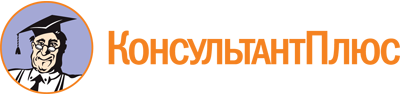 Приказ Минтруда России от 13.10.2017 N 728н
"Об утверждении профессионального стандарта "Лоцман"
(Зарегистрировано в Минюсте России 01.11.2017 N 48766)Документ предоставлен КонсультантПлюс

www.consultant.ru

Дата сохранения: 26.01.2021
 1091Регистрационный номерЛоцманская проводка судов на участках морских, внутренних водных путей и акваторий17.054(наименование вида профессиональной деятельности)КодОбеспечение безопасного плавания судов и предотвращения происшествий с судами, защита водной среды в районе лоцманской проводки3152Капитаны судов и лоцманы--(код ОКЗ <1>)(наименование)(код ОКЗ)(наименование)52.22.12Обеспечение судоходства в морских и прибрежных водах, включая лоцманскую проводку судов52.22.22Обеспечение судоходства по внутренним водным путям, в том числе лоцманская проводка судов(код ОКВЭД <2>)(наименование вида экономической деятельности)Обобщенные трудовые функцииОбобщенные трудовые функцииОбобщенные трудовые функцииТрудовые функцииТрудовые функцииТрудовые функциикоднаименованиеуровень квалификацииНаименованиекодуровень (подуровень) квалификацииAВыдача рекомендаций капитану судна в целях обеспечения безопасного плавания, предотвращения происшествия с судном, защиты окружающей среды в морском районе лоцманской проводки судов5Рекомендации капитану судна в оценке навигационной обстановки и управлении судномA/01.55AВыдача рекомендаций капитану судна в целях обеспечения безопасного плавания, предотвращения происшествия с судном, защиты окружающей среды в морском районе лоцманской проводки судов5Осуществление радиолокационного и визуального наблюдения с целью выработки рекомендаций для предотвращения столкновений судовA/02.55AВыдача рекомендаций капитану судна в целях обеспечения безопасного плавания, предотвращения происшествия с судном, защиты окружающей среды в морском районе лоцманской проводки судов5Обмен информацией и согласование с капитаном судна порядка использования буксировA/03.55AВыдача рекомендаций капитану судна в целях обеспечения безопасного плавания, предотвращения происшествия с судном, защиты окружающей среды в морском районе лоцманской проводки судов5Выдача рекомендаций капитану судна по безопасной постановке судна на якорь или бочку и съемки с них, по швартовке судна к причалу или перегрузочному комплексу и отходу от нихA/04.55AВыдача рекомендаций капитану судна в целях обеспечения безопасного плавания, предотвращения происшествия с судном, защиты окружающей среды в морском районе лоцманской проводки судов5Информирование капитана морского порта о выявленных нарушениях и несоответствиях в районе лоцманской проводкиA/05.55BВыдача рекомендаций капитану судна в целях обеспечения безопасного плавания, предотвращения происшествия с судном, защиты окружающей среды в районе лоцманской проводки судов на внутренних водных путях5Рекомендации капитану или лицу, его замещающему, по управлению судном, постановке на якорь или заведению судна в порт, шлюзованию, осуществлению швартовных операцийB/01.55BВыдача рекомендаций капитану судна в целях обеспечения безопасного плавания, предотвращения происшествия с судном, защиты окружающей среды в районе лоцманской проводки судов на внутренних водных путях5Контроль и информирование капитана судна о соответствии размещения средств навигационного оборудования утвержденной схеме, их состояния и исправности их действияB/02.55BВыдача рекомендаций капитану судна в целях обеспечения безопасного плавания, предотвращения происшествия с судном, защиты окружающей среды в районе лоцманской проводки судов на внутренних водных путях5Согласование с капитаном судна порядка использования буксиров для оказания помощи судну во время его проводки сложными участками на внутренних водных путях и швартовкиB/03.55BВыдача рекомендаций капитану судна в целях обеспечения безопасного плавания, предотвращения происшествия с судном, защиты окружающей среды в районе лоцманской проводки судов на внутренних водных путях5Предоставление информации в ближайшие организации бассейна внутренних водных путей, осуществляющих управление и контроль на внутреннем водном транспорте, о выявленных нарушениях в районе лоцманской проводкиB/04.55НаименованиеВыдача рекомендаций капитану судна в целях обеспечения безопасного плавания, предотвращения происшествия с судном, защиты окружающей среды в морском районе лоцманской проводки судовКодAУровень квалификации5Происхождение обобщенной трудовой функцииОригиналXЗаимствовано из оригиналаКод оригиналаРегистрационный номер профессионального стандартаВозможные наименования должностей, профессийМорской лоцманТребования к образованию и обучениюСреднее профессиональное образование - программы подготовки специалистов среднего звенаТребования к опыту практической работыВ соответствии с нормативными правовыми актами Российской Федерации о морских лоцманах <3>Особые условия допуска к работеПрохождение не реже одного раза в пять лет тренажерной и специальной подготовки <3>Наличие действующего лоцманского удостоверения <3>Прохождение обязательных, предварительных, периодических и внеочередных медицинских осмотров в порядке, установленном законодательством Российской Федерации <4>Прохождение инструктаж по охране труда и проверка знаний требований охраны труда <5>Другие характеристики-Наименование документаКодНаименование базовой группы, должности (профессии) или специальностиОКЗ3152Капитаны судов и лоцманыОКПДТР <6>23739ЛоцманОКСО <7>2.26.02.03СудовождениеНаименованиеРекомендации капитану судна в оценке навигационной обстановки и управлении судномКодA/01.5Уровень (подуровень) квалификации5Происхождение трудовой функцииОригиналXЗаимствовано из оригиналаКод оригиналаРегистрационный номер профессионального стандартаТрудовые действияСогласование с капитаном судна плана предстоящей лоцманской проводки суднаТрудовые действияИнформирование капитана судна о навигационно-гидрографических и гидрометеорологических условиях предстоящего плавания, состоянии судоходства, наличии на пути следования опасностей и особенностей, о характеристиках средств навигационного оборудования и навигационных ориентировТрудовые действияСогласование с капитаном судна порядка прохождения информации и распоряжений по управлению судномТрудовые действияКонтроль местоположения судна методами инструментального и глазомерного определения навигационных параметровТрудовые действияНаблюдение за окружающей обстановкой, опознавание ориентиров, оптических и звуковых сигналовТрудовые действияВедение наблюдения за изменением условий плавания, оказывающих влияние на безопасность проводимого судна и иных судов в морском районе лоцманской проводкиТрудовые действияОсуществление радиосвязи с судами и береговыми центрами при помощи морских систем связиНеобходимые уменияПрименять профессиональные знания и опыт при осуществлении лоцманской проводки суднаНеобходимые уменияОриентироваться в навигационной обстановке в районе лоцманской проводки судов в различное время суток и при различных погодных условияхНеобходимые уменияИспользовать электронные карты, радиолокационные станции и средства автоматической радиолокационной прокладкиНеобходимые уменияИспользовать навигационные ориентиры при определении и контроле местоположения суднаНеобходимые уменияПрименять аналитические, графические, инструментальные и глазомерные методы определения и контроля местоположения суднаНеобходимые уменияВести наблюдение за окружающей обстановкой, опознавать ориентиры, огни, знаки, оптические и звуковые сигналыНеобходимые уменияУчитывать гидрометеорологические и гидродинамические факторы, влияющие на судно при его движении и стоянкеНеобходимые уменияОсуществлять безопасную лоцманскую проводку судна в штормовых, ледовых условиях, проводить судно методом лидированияНеобходимые уменияПользоваться судовыми и индивидуальными техническими средствами навигации, сигнализации и связиНеобходимые уменияОсуществлять общение с капитаном судна, членами экипажа и другими участниками обеспечения плавания судов в районе лоцманской проводки на русском и (или) английском языкеНеобходимые уменияОказывать первую помощьНеобходимые уменияПользоваться способами личного выживанияНеобходимые знанияНормы международного права и законодательство Российской Федерации по обеспечению безопасности мореплавания, охране человеческой жизни на море и предотвращению загрязнения окружающей среды применительно к лоцманской деятельностиНеобходимые знанияТребования по организации штурманской службы на судах, методы и способы решения задач судовожденияНеобходимые знанияГраницы и лоцийное описание района лоцманской проводкиНеобходимые знанияПравила плавания и обязательные постановления в морском порту, действующие в районе лоцманской проводки судовНеобходимые знанияСостояние судоходства в районе лоцманской проводки суднаНеобходимые знанияКлиматические, гидрометеорологические, гидрологические и навигационно-гидрографические факторы и способы учета их воздействия на управление судном в районе лоцманской проводкиНеобходимые знанияОсобенности района лоцманской проводки судов, оказывающие влияние на безопасность плавания судовНеобходимые знанияСистемы разделения движения, схемы судоходства, системы управления судами, характеристики и особенности навигационных путей в районе лоцманской проводки судовНеобходимые знанияОборудование мостика и средства судовожденияНеобходимые знанияМетоды и способы решения задач судовождения в районе лоцманской проводки с использованием технических средствНеобходимые знанияНавигационные средства и системы, действующие в районе лоцманской проводки судовНеобходимые знанияИмеющиеся в районе лоцманской проводки мосты, их оборудование и сигнальные средстваНеобходимые знанияНазвания, места расположения, характеристики и особенности средств навигационного оборудования и естественных навигационных ориентиров, имеющихся в районе лоцманской проводки судовНеобходимые знанияХарактеристики и порядок использования действующих в районе лоцманской проводки судов технических систем навигации, идентификации, сигнализации, связи, контроля и управления судоходствомНеобходимые знанияПорядок использования навигационных карт и пособий по району лоцманской проводки судовНеобходимые знанияСпособы аналитического, графического, инструментального и глазомерного ориентирования при осуществлении контроля местоположения судна применительно к району лоцманской проводки судовОтличительные глубины над навигационными опасностями и мелями в районе лоцманской проводки судовИмеющиеся в районе системы передачи навигационных предупреждений, объемы и сроки передаваемой информацииФакторы, влияющие на управляемость суднаОсобенности, недостатки и ограничения, присущие различным системам судовых движителей, подруливающих и рулевых устройствРасположение портовых сооружений, якорных стоянок, мест расхождения при движении судов в узкостях и места убежищ для нихХарактеристики и особенности имеющихся в районе лоцманской проводки судов гидротехнических сооружений, способы и приемы безопасного прохода, маневрирования и производства швартовных операций в районе лоцманской проводки судов этих сооружений в разное время суток и с учетом воздействия на судно гидрометеорологических факторовПланы действий в чрезвычайных ситуациях на мореСпособы управления судном при чрезвычайных ситуациях, порядок организации борьбы за живучесть судна, способы снятия судна с мелиРасположение и характеристики имеющихся в районе лоцманской проводки судов аварийно-спасательных формирований и средств ликвидации аварийных разливов нефтиОбстоятельства и причины происшествий с судами в районе лоцманской проводки судовБезопасные процедуры посадки и высадки морского лоцманаРусский и английский языки в объеме, позволяющем ясно излагать свои мысли в процессе общения с капитаном проводимого судна и другими участниками обеспечения плавания судов в районеДругие характеристики-НаименованиеОсуществление радиолокационного и визуального наблюдения с целью выработки рекомендаций для предотвращения столкновений судовКодA/02.5Уровень (подуровень) квалификации5Происхождение трудовой функцииОригиналXЗаимствовано из оригиналаКод оригиналаРегистрационный номер профессионального стандартаТрудовые действияВедение радиолокационного и визуального наблюдения за судами, прогнозирование маневра собственного судна для безопасного расхождения с другими судами применительно к преобладающим обстоятельствам в условиях лоцманской проводкиТрудовые действияИнформирование капитана судна об имеющихся в районе лоцманской проводки системах управления движением судов, системах обеспечения безопасности мореплавания и о порядке взаимодействия с нимиТрудовые действияВыполнение указаний, получаемых от оператора службы управления движением судовНеобходимые уменияОпределять элементы движения встречных судов и решать задачи по безопасному расхождению с нимиНеобходимые уменияИспользовать радиолокатор и систему автоматической радиолокационной прокладкиНеобходимые уменияРасшифровывать и анализировать информацию, получаемую от радиолокатораНеобходимые уменияИспользовать информацию и рекомендации, получаемые от системы управления движением судов и систем обеспечения безопасности мореплаванияНеобходимые уменияВыполнять маневры для расхождения с другими судами, а также при спасании человека за бортомНеобходимые знанияВиды информации, получаемые от радиолокатора, и факторы, влияющие на его работу и точностьНеобходимые знанияНазвания, позывные служб морского порта, службы управления движением судов, участников обеспечения плавания судов в районе лоцманской проводки, способы осуществления связи с нимиНеобходимые знанияИмеющиеся в районе лоцманской проводки судов системы передачи навигационных предупреждений мореплавателям, объемы и сроки передаваемой ими информацииНеобходимые знанияПорядок получения и использования в районе лоцманской проводки судов навигационной и гидрометеорологической информацииНеобходимые знанияСпособы маневрирования для предотвращения ситуации чрезмерного сближенияДругие характеристики-НаименованиеОбмен информацией и согласование с капитаном судна порядка использования буксировКодA/03.5Уровень (подуровень) квалификации5Происхождение трудовой функцииОригиналXЗаимствовано из оригиналаКод оригиналаРегистрационный номер профессионального стандартаТрудовые действияОценка необходимости привлечения буксиров для оказания помощи судну во время его проводки сложными участкамиТрудовые действияСогласование с капитаном и выдача рекомендаций по буксировке судов и плавучих объектовТрудовые действияСогласование с капитаном и выдача рекомендаций по швартовным операциям судна с помощью буксировНеобходимые уменияРуководить работой буксиров при осуществлении буксировочных операций, применяемых в районе лоцманской проводки суднаНеобходимые уменияРуководить работой буксиров при выполнении швартовных операцийНеобходимые уменияВыдавать рекомендации капитану обслуживаемого судна по работе с буксирами при осуществлении буксировочных и швартовных операций, применяемых в районе лоцманской проводки судовНеобходимые знанияТехнические и эксплуатационные характеристики имеющихся в районе лоцманской проводки ледоколов, буксиров и способы их использования во время плавания, маневрирования и производства швартовных операцийНеобходимые знанияВиды швартовных операций и способы их выполнения с помощью буксировНеобходимые знанияПорядок использования различных типов буксировДругие характеристики-НаименованиеВыдача рекомендаций капитану судна по безопасной постановке судна на якорь или бочку и съемки с них, по швартовке судна к причалу или перегрузочному комплексу и отходу от нихКодA/04.5Уровень (подуровень) квалификации5Происхождение трудовой функцииОригиналXЗаимствовано из оригиналаКод оригиналаРегистрационный номер профессионального стандартаТрудовые действияСогласование с капитаном судна плана предстоящей постановки судна на бочки, якорную стоянку, съемки с них, швартовки к причалу или выносному перегрузочному устройству и отхода от нихТрудовые действияВыдача рекомендаций о порядке постановки и съемки судна с якоря или бочкиТрудовые действияВыдача рекомендаций о порядке швартовных операций суднаНеобходимые уменияВыполнять процедуры постановки судна на якоря или бочки и съемки с нихНеобходимые уменияВыполнять процедуры швартовки судна к причалу, к судну на якоре, подхода к другому судну на ходуНеобходимые знанияСпособы производства швартовных операций и постановки судна на якорь в различных гидрометеорологических условияхНеобходимые знанияСпособы управления судном при постановке на якорь или снятии с якоря, швартовке и отшвартовке, маневрировании с буксирами и без них, и в чрезвычайных ситуацияхНеобходимые знанияМестоположение якорных стоянок в районеНеобходимые знанияМаневренные характеристики суднаНеобходимые знанияВлияние работы движителей, водоизмещения, осадки, дифферента, скорости и запаса воды под килем на управляемость суднаНеобходимые знанияСпособы маневрирования при съемке судна с якоря и постановке на якорь, к плавучим объектам, при швартовных операцияхНеобходимые знанияОбязательные постановления по морским портамНеобходимые знанияТребования охраны трудаНеобходимые знанияОпасные и вредные производственные факторы, основные средства индивидуальной защитыДругие характеристики-НаименованиеИнформирование капитана морского порта о выявленных нарушениях и несоответствиях в районе лоцманской проводкиКодA/05.5Уровень (подуровень) квалификации5Происхождение трудовой функцииОригиналXЗаимствовано из оригиналаКод оригиналаРегистрационный номер профессионального стандартаТрудовые действияИнформирование капитана морского порта о переменах на фарватерах, которые могут создавать угрозу безопасности мореплаванияТрудовые действияИнформирование капитана морского порта о происшествиях с судном, лоцманская проводка которого осуществляется, и с другими судами в обслуживаемом районеТрудовые действияИнформирование капитана морского порта о невыполнении капитаном судна, лоцманская проводка которого осуществляется, правил плавания судов и правил предотвращения загрязнения моря с судов нефтью, вредными веществами, сточными водами и мусоромНеобходимые уменияПрименять профессиональные знания и опыт при осуществлении лоцманской проводки судна в целях обеспечения безопасности плавания судов, предотвращения происшествий с судами и защиты водной средыНеобходимые уменияКонтролировать соответствие размещения средств навигационного оборудования объявленным в изданиях гидрографической службыНеобходимые уменияКонтролировать состояние и исправность действия средств навигационного оборудованияНеобходимые знанияХарактеристики и особенности района лоцманской проводки судовНеобходимые знанияНормы международного морского права и законодательства Российской Федерации, устанавливающие требования, направленные на обеспечение безопасности мореплавания, охраны человеческой жизни на море и защиты морской среды в части, касающейся функций и обязанностей морского лоцманаНеобходимые знанияНормативно-правовые документы, регулирующие судоходство в районе лоцманской проводки судовНеобходимые знанияТребования производственной санитарии на судахНеобходимые знанияТребования электробезопасности на судахНеобходимые знанияТребования пожарной безопасности на судахНеобходимые знанияХарактеристики и особенности района лоцманской проводки судовДругие характеристики-НаименованиеВыдача рекомендаций капитану судна в целях обеспечения безопасного плавания, предотвращения происшествия с судном, защиты окружающей среды в районе лоцманской проводки судов на внутренних водных путяхКодBУровень квалификации5Происхождение обобщенной трудовой функцииОригиналXЗаимствовано из оригиналаКод оригиналаРегистрационный номер профессионального стандартаВозможные наименования должностей, профессийРечной лоцманТребования к образованию и обучениюСреднее профессиональное образование - программы подготовки специалистов среднего звенаТребования к опыту практической работыВ соответствии с нормативными правовыми актами Российской Федерации о лоцманской службе и лоцманской проводке судов по внутренним водным путям <8>Особые условия допуска к работеНаличие диплома капитана высшей группы грузовых самоходных и буксирных серийных судов внутреннего плавания, работающих в бассейне (районе), либо диплома капитана такой же или высшей группы пассажирских судов, и успешное прохождение испытания на знание лоцманского дела в определенном районе плавания <8>Наличие лоцманского удостоверения установленной формы на право работы в определенных районах проводки судов <8>Прохождение обязательных предварительных, периодических и внеочередных медицинских осмотров в порядке, установленном законодательством Российской ФедерацииПрохождение инструктажа по охране труда и проверка знаний требований охраны трудаДругие характеристикиРекомендуется дополнительное профессиональное образование - программы повышения квалификации не реже одного раза в пять летНаименование документаКодНаименование базовой группы, должности (профессии) или специальностиОКЗ3152Капитаны судов и лоцманыОКПДТР23739ЛоцманОКСО2.26.02.03СудовождениеНаименованиеРекомендации капитану или лицу, его замещающему, по управлению судном, постановке на якорь или заведению судна в порт, шлюзованию, осуществлению швартовных операцийКодB/01.5Уровень (подуровень) квалификации5Происхождение трудовой функцииОригиналXЗаимствовано из оригиналаКод оригиналаРегистрационный номер профессионального стандартаТрудовые действияВедение наблюдения за изменением условий плавания, оказывающих влияние на безопасность проводимого судна и иных судов в районе лоцманской проводкиТрудовые действияКонтроль местоположения судна с использованием доступных методовТрудовые действияВыдача рекомендаций капитану о порядке постановки судна на якорь или заведения судна в порт, шлюзования и швартовных операцийНеобходимые уменияУчитывать особенности гидротехнических сооружений при плавании, маневрировании и производстве швартовных операций в районе лоцманской проводкиНеобходимые уменияОриентироваться в навигационной обстановке по пути следования судна в районе лоцманской проводки судов в различное время суток и в различных погодных условияхНеобходимые уменияПользоваться информацией и рекомендациями диспетчера регулирования движения судовНеобходимые уменияИспользовать системы отображения электронных навигационных карт и информацииНеобходимые уменияИспользовать навигационные ориентиры при определении и контроле местоположения суднаНеобходимые уменияОрганизовывать безопасную проводку судна в штормовых и ледовых условияхНеобходимые уменияВзаимодействовать с диспетчером регулирования движения судов на участке лоцманской проводкиНеобходимые уменияПрименять аналитические, инструментальные и визуальные методы ориентирования и контроля местоположения судна во время лоцманской проводкиНеобходимые знанияЗаконодательство Российской Федерации в области обеспечения безопасности судоходства и предотвращения загрязнения окружающей среды с судовНеобходимые знанияНормативные правовые акты, регулирующие судоходство в районе лоцманской проводки судовНеобходимые знанияОрганизация штурманской службы на судахНеобходимые знанияОборудование ходового мостика и средства судовожденияНеобходимые знанияПорядок использования радиолокаторов и средств автоматической радиолокационной прокладкиНеобходимые знанияОсобенности, недостатки и ограничения, присущие различным системам судовых движителей, подруливающих и рулевых устройствНеобходимые знанияПорядок использования навигационных карт, атласов, лоций и пособий по району лоцманской проводки судовНеобходимые знанияГраницы и лоцийное описание района лоцманской проводкиНеобходимые знанияГидрометеорологические и навигационно-гидрографические факторы, влияющие на судно при плавании в районе лоцманской проводки, и способы учета воздействия этих факторов при управлении судномНеобходимые знанияНазвания, места расположения, характеристики и особенности средств навигационного оборудования, естественных навигационных ориентиров и других приметных ориентиров, имеющихся в районе лоцманской проводкиНеобходимые знанияХарактеристики и порядок использования действующих в районе лоцманской проводки технических систем навигации, идентификации, сигнализации, связи, контроля и управления судоходствомНеобходимые знанияИмеющиеся в районе лоцманской проводки системы передачи навигационных и гидрометеорологических предупреждений, объемы и сроки передаваемой ими информации, порядок ее получения и использованияНеобходимые знанияОсобенности лоцманской проводки судов, перевозящих опасные грузыНеобходимые знанияСпособы управления судном при движении в районе лоцманской проводки, производстве швартовных операций, постановке судна на якорь и снятии судна с якоря в различных гидрометеорологических условияхХарактеристики и особенности имеющихся в районе лоцманской проводки гидротехнических сооружений, способы и приемы безопасного прохода, маневрирования и производства швартовных операций в районе этих сооружений в разное время суток и с учетом воздействия на судно гидрометеорологических факторовСпособы управления судном при чрезвычайных ситуациях, порядок организации борьбы за живучесть судна, способы снятия судна с мелиХарактерные обстоятельства и причины транспортных происшествий с судами в районе лоцманской проводкиБезопасные процедуры посадки лоцмана на лоцманский катер и его высадкиОперативная информация о движении судов и путевых работах в районе лоцманской проводкиДругие характеристики-НаименованиеКонтроль и информирование капитана судна о соответствии размещения средств навигационного оборудования утвержденной схеме, их состояния и исправности их действияКодB/02.5Уровень (подуровень) квалификации5Происхождение трудовой функцииОригиналXЗаимствовано из оригиналаКод оригиналаРегистрационный номер профессионального стандартаТрудовые действияКонтроль изменения условий плавания в районе лоцманской проводкиТрудовые действияИнформирование капитана об изменениях условий плавания в районе лоцманской проводки, которые могут создавать угрозу для плавания судовТрудовые действияИнформирование капитана о неисправностях средств навигационного оборудования водного путиНеобходимые уменияОпределять размещение плавучих и береговых навигационных знаков и других средств навигационного оборудования согласно утвержденной схемеНеобходимые уменияОпределять состояние и исправность действия плавучих и береговых средств навигационного оборудованияНеобходимые знанияПравила плавания по внутренним водным путямНеобходимые знанияПравила движения и стоянки судов в бассейнах, касающиеся безопасности судоходства и предотвращения загрязнения окружающей средыНеобходимые знанияТребования по содержанию навигационного оборудования на внутренних водных путяхДругие характеристики-НаименованиеСогласование с капитаном судна порядка использования буксиров для оказания помощи судну во время его проводки сложными участками на внутренних водных путях и швартовкиКодB/03.5Уровень (подуровень) квалификации5Происхождение трудовой функцииОригиналXЗаимствовано из оригиналаКод оригиналаРегистрационный номер профессионального стандартаТрудовые действияОценка необходимости привлечения буксиров для оказания помощи судну во время его проводки сложными участками и швартовкиТрудовые действияВыдача рекомендаций капитану о способах буксировки судна и плавучих объектовТрудовые действияВыдача рекомендаций капитану о способах швартовки суднаНеобходимые уменияРуководить работой буксиров при осуществлении операций в районе лоцманской проводкиНеобходимые уменияРуководить работой буксиров при выполнении швартовных операцийНеобходимые уменияВыдавать рекомендации капитану обслуживаемого судна по работе с буксирами при осуществлении буксировочных и швартовных операций, применяемых в районе лоцманской проводки судовНеобходимые знанияТехнические и эксплуатационные характеристики имеющихся в районе лоцманской проводки ледоколов, буксиров и способы их использования во время плавания, маневрирования и производства швартовных операцийНеобходимые знанияПравила использования различных типов буксировНеобходимые знанияТребования охраны трудаНеобходимые знанияОпасные и вредные производственные факторы, основные средства индивидуальной защитыНеобходимые знанияТребования производственной санитарии на судахНеобходимые знанияТребования электробезопасности на судахНеобходимые знанияТребования пожарной безопасности на судахДругие характеристики-НаименованиеПредоставление информации в ближайшие организации бассейна внутренних водных путей, осуществляющих управление и контроль на внутреннем водном транспорте, о выявленных нарушениях в районе лоцманской проводкиКодB/04.5Уровень (подуровень) квалификации5Происхождение трудовой функцииОригиналXЗаимствовано из оригиналаКод оригиналаРегистрационный номер профессионального стандартаТрудовые действияКонтроль соблюдения экипажами судов правил плавания и правил предотвращения загрязнения окружающей среды с судов в районе лоцманской проводкиТрудовые действияПередача информации в ближайшие организации бассейна внутренних водных путей, осуществляющих управление и контроль на внутреннем водном транспорте, о невыполнении капитаном и экипажем проводимого судна правил плавания и правил предотвращения загрязнения окружающей средыТрудовые действияПередача информации в ближайшие организации бассейна внутренних водных путей, осуществляющих управление и контроль на внутреннем водном транспорте, о транспортных происшествиях с проводимым судном и с другими судами в районе лоцманской проводкиНеобходимые уменияПрименять профессиональные знания и опыт при осуществлении лоцманской проводки судна в целях обеспечения безопасности плавания судов, предотвращения транспортных происшествий с судами и загрязнения окружающей средыНеобходимые уменияВыявлять нарушения правил плавания и правил предотвращения загрязнения окружающей средыНеобходимые уменияВыявлять в процессе своей деятельности нарушения и несоответствия со стороны экипажей судов в районе лоцманской проводкиНеобходимые знанияХарактеристики и особенности района лоцманской проводки судовНеобходимые знанияЗаконодательство Российской Федерации в области обеспечения безопасности плавания и предотвращения загрязнения окружающей среды с судовНеобходимые знанияНормативные правовые акты, регулирующие судоходство в районе лоцманской проводки судовДругие характеристики-ФГБОУ ВО "Государственный университет морского и речного флота имени адмирала С.О. Макарова", город Санкт-ПетербургФГБОУ ВО "Государственный университет морского и речного флота имени адмирала С.О. Макарова", город Санкт-ПетербургРекторБарышников Сергей Олегович1Ассоциация портов и судовладельцев речного транспорта, Москва2ОООР "Российская палата судоходства", Москва3Профсоюз работников водного транспорта Российской Федерации, Москва4ФГУП "Росморпорт", Москва5Федеральное учебно-методическое объединение в системе высшего образования по укрупненной группе специальностей и направлений подготовки 26.00.00 "Техника и технологии кораблестроения и водного транспорта", город Санкт-Петербург